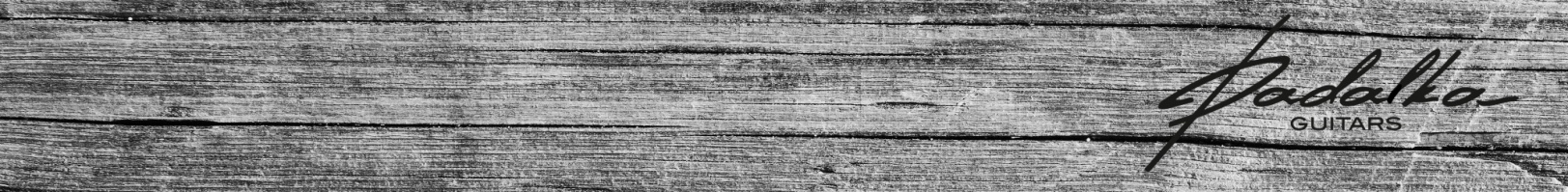 Instrument: Name:E-mail:Common specificationsCommon specificationsModel                      Ennea Bass Doublecut / Ennea Bass SinglecutScale length                                         34'' /  35'' /  36''  MultiscaleNumber of strings                                                            4 / 5 / 6Neck joint                                                                            only set in Left handed / right handed Neck specificationsNeck specifications Number of frets                                                                24 / 26 Fret wireNickel-silver -  2.28х1.4mm /  2.54х1.3mm /  2.79х1.45mmStainless Steel - 2.28х1.4mm /  2.54х1.3mm /  2.79х1.45mmEvo Gold 2.28х1.4mm  /  2.79х1.45mm Neck pieces                                                                     3 / 5 / 7 Neck wood                                                         see the price list Fretboard wood                                                        see the price list Fretboard radius                                           12” 14'' 16''  20''  37''  Neck thickness and profile      Thickness 19-22mm /20-23mm/ 21-24mm  / Profile ‘’C’’ / ‘’U’’Binding: fretboard / headstock                                     1 or 2 ply      Fretboard – wood or plastic / headstock – plastic or scraped Fret position markers                  MOP or wood dots (2, 4, 6 mm) /                                                          wooden blocks / aluminium ringsSide markers        dots: MOP / plastic / wood / aluminium / luminlayCustom inlayNut                                   Graphite (Japan) / Graphtech (Canada) /    Hipshot Zero Friction / Bone Headstock colour / veneer / finish Satin lacquer / Gloss lacquer / Oil (transparent only)Neck colour / finish Satin lacquer / Gloss lacquer / Oil (transparent only)Reinforcement                                Standard (12-24 fret) / full lengthNotesBody specificationsBody specificationsBody wood                             White Ash / Maple / Limba / BubingaBody colour / finish Matt lacquer / Gloss lacquer / Oil (only transparent)Carvity cover material /                                               plastic / woodCarvity cover mount                                  screws, bolts, magnets       NotesHardware / electronicsHardware / electronicsBridge                                                     Hipshot Triple LockdownString spacing on bridgeTuners                                                                 Hipshot UltraliteHardware colour                                           chrome / black / goldStrings gauge, manufacturer / TuningJack plate                                          barrel jack/ square jack plateKnobs                                       Gotoh Dome-style / Hipshot O-ringTruss rod cover                              cover / no cover, wood / plasticPickupsPre-ampKnob configuration     in addition to preamp or when using passive electronics Split coils                                          none / push-pull / mini togglePickup selector type                         mini toggle or balance switchStrap buttons                   Gotoh strap pin or Schaller straplocks (genuine or replica)NotesAdditional informationAdditional informationShipping addressShipment packing / hardsell caseNotes